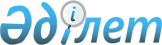 Об утверждении схемы пастбищеоборотов на основании геоботанического обследования пастбищПостановление акимата Бородулихинского района Восточно-Казахстанской области от 9 октября 2018 года № 214. Зарегистрировано Управлением юстиции Бородулихинского района Департамента юстиции Восточно-Казахстанской области 9 ноября 2018 года № 5-8-178
      Примечание РЦПИ.

      В тексте документа сохранена пунктуация и орфография оригинала.
      В соответствии с подпунктом 10) пункта 1 статьи 31 Закона Республики Казахстан от 23 января 2001 года "О местном государственном управлении и самоуправлении в Республике Казахстан", подпунктом 3) пункта 1 статьи 9 Закона Республики Казахстан от 20 февраля 2017 года "О пастбищах", акимат Бородулихинского района ПОСТАНОВЛЯЕТ:
      1. Утвердить схемы пастбищеоборотов на основании геоботанического обследования пастбищ согласно приложениям 1, 2, 3, 4, 5, 6 к настоящему постановлению.
      2. Государственному учреждению "Аппарат акима Бородулихинского района Восточно-Казахстанской области" в установленном законодательством Республики Казахстан порядке обеспечить:
      1) государственную регистрацию настоящего постановления в территориальном органе юстиции;
      2) в течение десяти календарных дней со дня государственной регистрации настоящего постановления акимата направление его копии в бумажном и электронном виде на казахском и русском языках в Республиканское государственное предприятие на праве хозяйственного ведения "Республиканский центр правовой информации" для официального опубликования и включения в Эталонный контрольный банк нормативных правовых актов Республики Казахстан;
      3) в течение десяти календарных дней после государственной регистрации настоящего постановления направление его копии на официальное опубликование в периодические печатные издания, распространяемых на территории Бородулихинского района;
      4) размещение настоящего постановления на интернет-ресурсе акимата Бородулихинского района после его официального опубликования.
      3. Контроль за исполнением настоящего постановления возложить на заместителя акима района Бичуинова К. К.
      4. Настоящее постановление вводится в действие по истечении десяти календарных дней после дня его первого официального опубликования. Схема (карта) расположения пастбищ на территории административно – территориальной единицы в разрезе категорий земель, собственников земельных участков и землепользователей на основании правоустанавливающих документов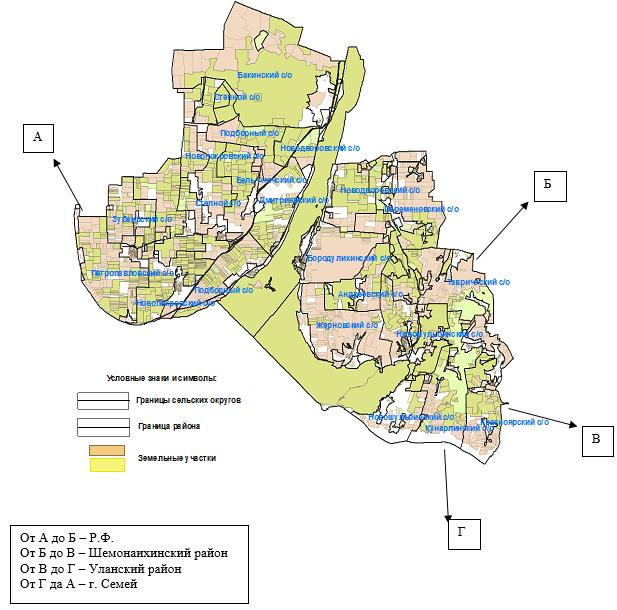  Приемлемые схемы пастбище оборотов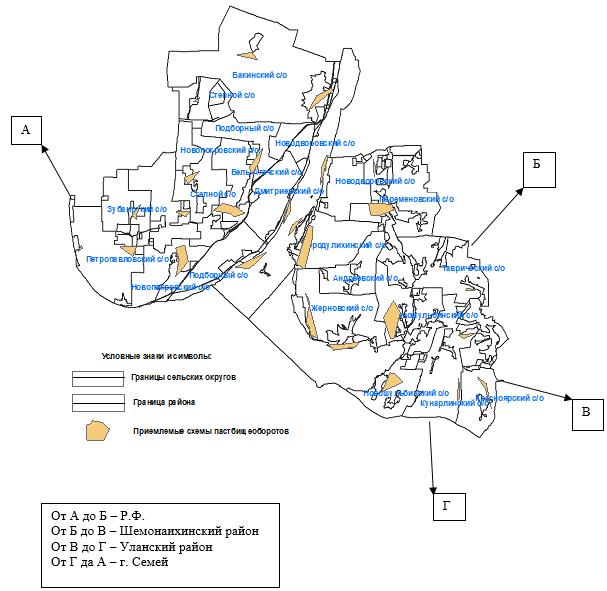  Карта с обозначением внешних и внутренних границ и площадей пастбищ, в том числе сезонных, объектов пастбищной инфраструктуры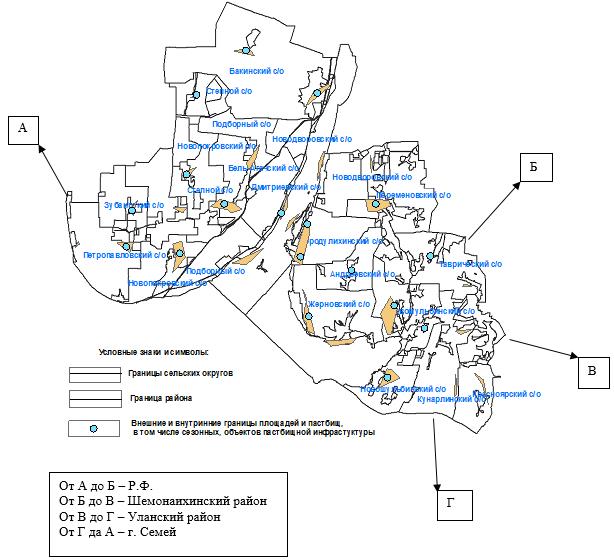  Схема доступа пастбищепользователей к водоисточникам (озерам, рекам, прудам, копаням, оросительным или обводнительным каналам, трубчатым или шахтным колодцам), составленную согласно норме потребления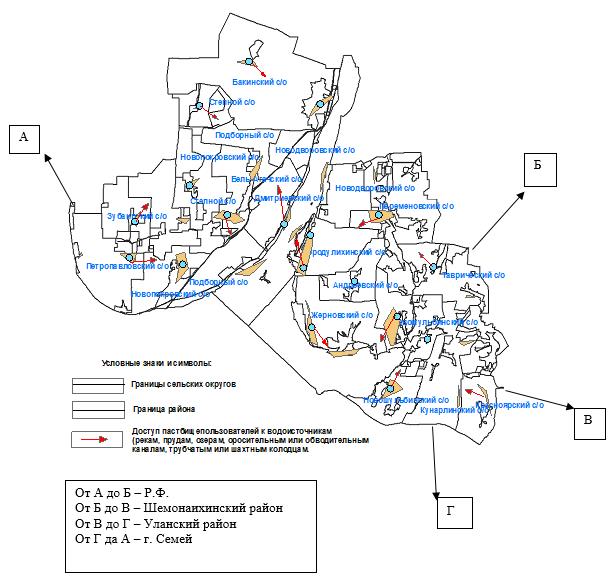  Схема перераспределения пастбищ для размещения поголовья сельскохозяйственных животных физических и (или) юридических лиц, у которых отсутствуют пастбища, и перемещения его на предоставляемые пастбища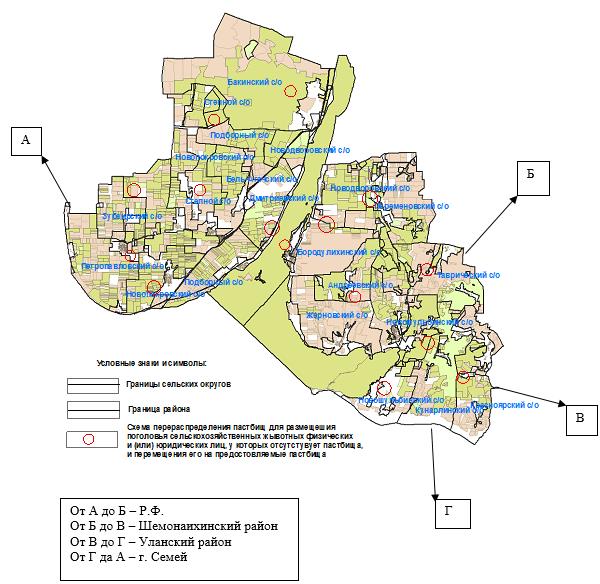  Схема размещения поголовья сельскохозяйственных животных на отгонных пастбищах физических и (или) юридических лиц, не обеспеченных пастбищами, расположенными в сельском округе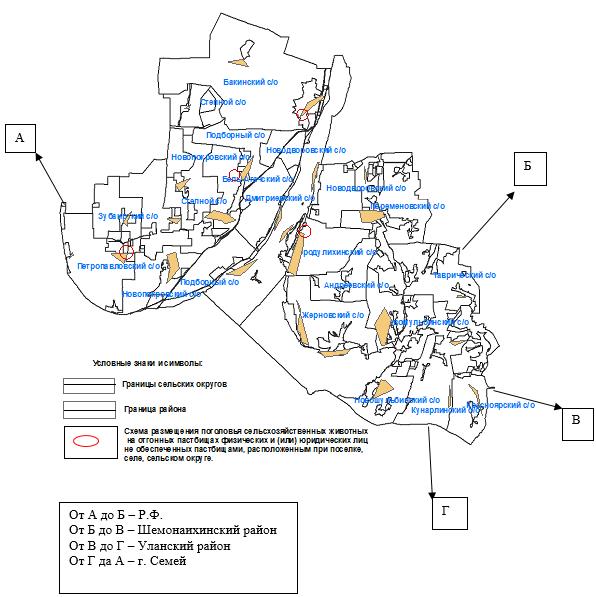 
					© 2012. РГП на ПХВ «Институт законодательства и правовой информации Республики Казахстан» Министерства юстиции Республики Казахстан
				
      Аким района 

Г. Акулов
Приложение 1 
к постановлению акимата 
Бородулихинского района 
Восточно-Казахстнкой области 
№ 214 от 9 октября 2018 годаПриложение 2 
к постановлению акимата 
Бородулихинского района 
Восточно-Казахстнкой области 
№ 214 от 9 октября 2018 годаПриложение 3 
к постановлению акимата 
Бородулихинского района 
Восточно-Казахстнкой области 
№ 214 от 9 октября 2018 годаПриложение 4 
к постановлению акимата 
Бородулихинского района 
Восточно-Казахстнкой области 
№ 214 от 9 октября 2018 годаПриложение 5 
к постановлению акимата 
Бородулихинского района 
Восточно-Казахстнкой области 
№ 214 от 9 октября 2018 годаПриложение 6 
к постановлению акимата 
Бородулихинского района 
Восточно-Казахстнкой области 
№ 214 от 9 октября 2018 года